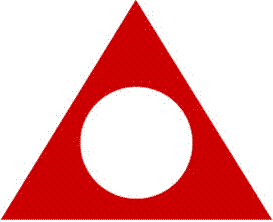 HAMILTON BURLINGTONALATEEN MEETINGEvery Thursday at 7PMUnitarian Church170 Dundurn St. S.HamiltonEnter using Main door off parking lot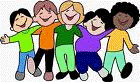 StartingThursday November 4th, 2021For more information contactRita B.    District 14 Alateen Coordinator289-700-2093Covid-19 Health Safety Guidelines in effect